Acceso (acceso.ku.edu)Unidad 2, AlmanaqueCataluñaCASTELLERS de Cataluña, the human towers(Presentador) ¡Hola, amigos! Hoy tengo el gusto de presentaros un episodio muy especialporque vamos a participar en un espectáculo de castillos(Música) Que no sabéis lo que son los castellers, os lo explico: imaginad que vivís en una quinta planta y perdéis las llaves. ¿cómo entrar en casa? Muy sencillo coges a 100 personas, levantas una torre humana de 15 metros y trepas por ella hasta la ventana. Esos son los castellers. A ver, también se puede llamar a un cerrajero, no digo que no, pero no me negaréis que eso de hacer una torre humana es mucho más espectacular. Los castellers son torres humanas que se vienen construyendo desde el siglo 18 y representan una de las identidades culturales más arraigadas en Cataluña. Las principales exhibiciones se hacen durante los meses de verano, aunque las agrupaciones llamadas collas ensayan durante todo el año. La preparación de un casteller eres muy meticulosa y la música que acompaña es de vital importancia ya que sirve para marcar el ritmo de la construcción. Cuando la base está formada y la música empieza a sonar, comienza a levantarse el casteller y la tensión de los que vivimos esta fiesta declarada patrimonio cultural por la UNESCO en el año 2010. (Música de un casteller para la formación, rápida y conjuntada) (Aplausos y palmas cuando la joven casteller llega a la cima)(Presentador) ¡Que nadie se asuste! Una de las cosas que más se ensaya es el desmontaje del casteller y aunque parezca imposible casi nunca se producen lesiones ni accidentes(Siguen los aplausos) ¿Impresionante verdad? Espero haberos transmitido con este vídeo un poquito de la tensión, los nervios y, sobre todo, la emoción de estas fiestas. Si venís de visita a Cataluña, intentad asistir a uno de estos castellers, será una experiencia que no olvidaréis.This work is licensed under a 
Creative Commons Attribution-NonCommercial 4.0 International License.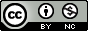 